Gebruikt u het juiste formulier?Dit gaat u aan als uw werf onderworpen is aan een voorafgaande toestemming op grond van artikel 27 van de lijst van de ingedeelde inrichtingen:U hoeft dit formulier niet in te vullen als u uw werf al hebt aangegeven en wijzigingen te melden hebt (voorbeelden: wijziging van het werkplan, aanvullende aanvragen, afwijkingsaanvraag, ...).U moet in dat geval gebruikmaken van het specifieke formulier voor de kennisgeving betreffende bijkomende werken voor de verwijdering of de inkapseling van asbest of voor de aanpassing van het werkplan Hoe vult u dit formulier in en stelt u uw vergunningsaanvraag/aangifte op?Dit formulier moet worden ingevuld op een computer met internetverbinding. Dit geeft u toegang tot aanvullende informatie via hyperlinks en logo's 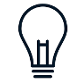 In het formulier gebruikte legendaBeweeg uw muis over het logo om de aanvullende informatie te zien. 'Ctrl+klik' is niet nodig.Stel een zo volledig mogelijk dossier op, zodat het zo snel mogelijk volledig kan worden verklaard. Het is echter mogelijk dat u na de analyse van uw dossier om nadere informatie wordt gevraagd.Hulp nodig?Raadpleeg de omzendbrief betreffende de interpretatie van rubriek 28 voor een beter begrip van de verschillende termen die in de kop van de rubriek worden gebruikt.Raadpleeg ook de samenvattende tabel van de vergunningen die moeten worden aangevraagd voor asbestverwijderings- en -inkapselingswerven.Neem contact op met de dienst asbest voor hulp bij het invullen van uw vergunningsaanvraag: permit_asbest@leefmilieu.brusselsNeem contact op met de milieudienst van de gemeente waarop uw aangifte betrekking heeft.Lijst met kadersKader 1: Identificatie van de werf, bedrijfslocatie	5Kader 2: Informatie over aanvrager en opdrachtgever	5Kader 3: Werkplan	7Kader 4: Werfafval	10Kader 5: Plannen	12Kader 6: Dossierkosten	12Lijst met bijlagen	12Uw handtekening	13Hoe en waar uw dossier indienen?	14Vervolg van de procedure	14Kader 1: Identificatie van de werf, bedrijfslocatie Terug naar de lijst met kadersKader 2: Informatie over aanvrager en opdrachtgeverTerug naar de lijst met kadersKader 3: WerkplanTerug naar de lijst met kadersKader 4: WerfafvalTerug naar de lijst met kaders.Kader 5: PlannenTerug naar de lijst met kadersKader 6: DossierkostenTerug naar de lijst met kadersLijst met bijlagenTerug naar de lijst met kadersUw handtekeningIndien de ondertekenaar niet de toekomstige houder of de wettelijke vertegenwoordiger van de toekomstige houder van de aangifte is, dient u een volmacht in één exemplaar bij te voegen.Hoe en waar uw dossier indienen?Het dossier moet de volgende elementen bevatten:Het ingevulde en ondertekende aangifteformulier; Alle bijlagen (zie de lijst met bijlagen).Vervolg van de procedureOm het vervolg van de procedure te kennen, kunt u onze informatiepagina raadplegen Een vergunning aanvragenUw persoonsgegevens worden door Leefmilieu Brussel en het gemeentebestuur verwerkt met het oog op de behandeling en follow-up van uw aanvraag- of aangiftedossier, krachtens de ordonnantie van 5 juni 1997 betreffende de milieuvergunningen.Uw gegevens worden bewaard voor de volledige duur van de follow-up van uw aanvraag en voor zolang de toestemming die eruit voortvloeit juridische effecten heeft, onder meer gelet op de verplichtingen die nodig zijn bij een stopzetting van een activiteit. Leefmilieu Brussel is onderworpen aan verplichtingen inzake transparantie van milieu-informatie, onder meer krachtens het gezamenlijke decreet en ordonnantie van 16 mei 2019 van het Brussels Hoofdstedelijk Gewest, de Gemeenschappelijke Gemeenschapscommissie en de Franse Gemeenschapscommissie betreffende de openbaarheid van bestuur bij de Brusselse instellingen.U heeft toegang tot uw gegevens en kan deze rechtzetten en schrappen door per e-mail contact op te nemen met Leefmilieu Brussel via permit@leefmilieu.brussels of per post (Leefmilieu Brussel, afdeling Vergunningen en Partnerschappen, Havenlaan 86C/3000, 1000 Brussel) of door contact op te nemen met het gemeentebestuur via de gegevens die u vindt in de tabel die u via deze link kan raadplegen.U kunt ook contact opnemen met onze functionaris voor gegevensbescherming via e-mail (privacy@leefmilieu.brussels) of per post (Leefmilieu Brussel, Privacy, Havenlaan 86C/3000, 1000 Brussel). Indien u dat wenst, kan u een klacht indienen bij de Gegevensbeschermingsautoriteit  (Drukpersstraat 35, 1000 Brussel).  Brussels Hoofdstedelijk GewesteasyPermit-formulier Aanvraag van de milieuvergunning/AangifteInrichtingen van klasse 1B - 1C Asbestverwijderingswerf (rubriek 27)Rub.BenamingKlasse27-1AWerven voor het saneren van asbesthoudende gebouwen of kunstwerken met inbegrip van de aanhorige inrichtingen (uitgezonderd inrichtingen die asbestafval thermisch of chemisch behandelen);
- werven voor de inkapseling van 20 tot 120 m² materiaal in broos asbest in goede staat (met uitzondering van spuitasbest);
- werven voor de zuivere demontage van 120 m² of meer materiaal in niet-broos asbest in goede staat (met uitzondering van materiaal van het Pical-type);
- werven voor de verwijdering van 120 m² of meer asbesthoudende vinyltegels;
- werven voor de verwijdering van 5 tot 20 m warmte-isolerend asbesthoudend materiaal in goede staat rond buizen, met de couveusezakmethode;
- werven voor de verwijdering van 5 tot 20 m asbesthoudend touw in goede staat, met de couveusezakmethode of elke andere techniek die het mogelijk maakt het risico dat asbestvezels vrijkomen zoveel mogelijk te beperken (impregnatie, afzuiging, enz.)
- werven voor de verwijdering van 20 m² of meer van elke toepassing in goede staat, van het Pical-type (of in broos asbest), waarbij het broos materiaal wordt ingekapseld of waarvan de asbesthoudende oppervlakten in goede staat zijn en voorafgaand aan de demontage volledig kunnen worden bedekt met een hermetische verpakking, zonder dat hierbij asbestvezels
vrijkomen;1C27-1BWerven voor het saneren van asbesthoudende gebouwen of kunstwerken met inbegrip van de aanhorige inrichtingen (uitgezonderd inrichtingen die asbestafval thermisch of chemisch behandelen):
- werven voor de inkapseling van meer dan 120 m² materiaal in broos asbest in goede staat;
- werven voor de inkapseling van materiaal in niet-broos asbest in slechte staat
- werven voor de verwijdering van materiaal in niet-broos asbest in slechte staat of dat niet kan onderworpen worden aan zuivere demontage;
- werven voor de verwijdering van toepassingen van het Pical-type die niet beantwoorden aan de onder 27-1A opgenomen kenmerken;
- werven voor de verwijdering van asbesthoudende lijm, met uitzondering van de manuele verwijdering van minder dan 20 m² asbesthoudende lijm;
- andere werven voor de verwijdering of de inkapseling van asbest met uitzondering van:
- de inkapseling van materialen in niet-broos asbest in goede staat;
- de verwijdering van asbesthoudende afdichtingen, brandwerende panelen, mastiek en remelementen;
- de inkapseling van minder dan 20 m² materiaal in broos asbest in goede staat (met uitzondering van spuitasbest);
- de zuivere demontage van minder dan 120 m² materialen in niet-broos asbest in goede staat (met uitzondering van materialen van het Pical-type);
- de verwijdering met de couveusezakmethode van minder dan 5 m asbesthoudend warmte-isolerend materiaal in goede staat rond buizen;
- de verwijdering met de couveusezakmethode of elke andere techniek waardoor het risico dat asbestvezels vrijkomen zoveel mogelijk kan worden beperkt (impregnatie, afzuiging enz.), van minder dan 5 m asbesthoudend touw;
- de verwijdering van minder dan 20 m² van elke toepassing in goede staat van het Pical-type (of in broos asbest) waarbij het asbesthoudend materiaal wordt ingekapseld en waarbij de asbesthoudende oppervlakten in goede staat zijn en volledig kunnen worden bedekt met een hermetische verpakking voor de demontage ervan, zonder dat hierbij asbestvezels vrijkomen;
- de inkapseling van asbesthoudende lijm en/of asbesthoudende vinyltegels;
- de verwijdering van minder dan 120 m² asbesthoudende vinyltegels.1B27-2AWerven voor het saneren van een plaats waar afbraakmateriaal dat asbest bevat, aanwezig is:
- werven die bestaan uit het manueel scheiden van asbestcement van het besmette puin;1C27-2B
Werven voor het saneren van een plaats waar afbraakmateriaal dat asbest bevat, aanwezig is:
- werven die bestaan uit het verzamelen zonder sorteren van het besmette puin.1B27-3Werven voor het ontstoffen van een oppervlakte van meer dan 20 m², die zich bevindt in een overdekte plaats en die gecontamineerd is met stof dat asbestvezels bevat.1BALocatie van de werfLocatie van de werfIdentificatie (Indien van toepassing)Bijvoorbeeld: industrieterrein, site, naam van het project Identificatie (Indien van toepassing)Bijvoorbeeld: industrieterrein, site, naam van het project StraatStraatNr. en busNr. en busPostcodePostcodeGemeenteGemeenteB welk type aanvraag? Vink slechts één vakje aan.welk type aanvraag? Vink slechts één vakje aan.Aangifte 1CAangifte 1CAanvraag 1BAanvraag 1BKadervergunning 1BKadervergunning 1BC     Wat is de maximale duur van de saneringswerken? Vink slechts één vakje aan.Wat is de maximale duur van de saneringswerken? Vink slechts één vakje aan.Werf van minder dan 1 jaarWerf van minder dan 1 jaarWerf van minder dan 3 jaarWerf van minder dan 3 jaarAInformatie over de aanvrager Kruis slechts één vakje aan.In het geval van meerdere aanvragers, vul de relevante informatie in bijlage 7 in met behulp van het vak op pagina 16 van dit formulier en kopieer dit vak indien nodig.Informatie over de aanvrager Kruis slechts één vakje aan.In het geval van meerdere aanvragers, vul de relevante informatie in bijlage 7 in met behulp van het vak op pagina 16 van dit formulier en kopieer dit vak indien nodig. Rechtspersoon (indien het gaat om een bedrijf of een administratieve autoriteit) Rechtspersoon (indien het gaat om een bedrijf of een administratieve autoriteit) Rechtspersoon (indien het gaat om een bedrijf of een administratieve autoriteit)NaamNaamRechtsvormRechtsvormOndernemingsnummerOndernemingsnummerNACE-BEL-codeNACE-BEL-codeNaam van de activiteitNaam van de activiteitNaam van de vertegenwoordigerNaam van de vertegenwoordigerVoornaam van de vertegenwoordigerVoornaam van de vertegenwoordigerE-mailE-mailGsm/TelefoonGsm/TelefoonMaatschappelijke zetelMaatschappelijke zetelMaatschappelijke zetelStraatStraatNr. en busNr. en busPostcodePostcodeGemeenteGemeenteContactpersoonContactpersoonNatuurlijke persoon Natuurlijke persoon Natuurlijke persoon NaamNaamVoornaamVoornaamStraatStraatNr. en busNr. en busPostcodePostcodeGemeente Gemeente E-mailE-mailGsm/TelefoonGsm/TelefoonVertegenwoordigt u als aanvrager een publiekrechtelijke rechtspersoon? Vertegenwoordigt u als aanvrager een publiekrechtelijke rechtspersoon? Vertegenwoordigt u als aanvrager een publiekrechtelijke rechtspersoon?  Ja Ja Ja Nee Nee NeeContactpersoon (indien de aanvrager de asbestverwijderaar is)Contactpersoon (indien de aanvrager de asbestverwijderaar is)Contactpersoon (indien de aanvrager de asbestverwijderaar is)NaamNaamVoornaamVoornaamE-mailE-mailGsm/TelefoonGsm/TelefoonBInformatie over de opdrachtgeverInformatie over de opdrachtgeverNaamNaamContactgegevensContactgegevensContactpersoonContactpersoonCHoe wilt u uw aanvraag indienen en erover communiceren? Vink slechts één vakje aan.Per e-mail Vermeld het e-mailadres dat door de administratie moet worden gebruikt voor alle communicatie: De uitvoeringsbepalingen rond de elektronische communicatie met Leefmilieu Brussel zijn opgenomen in de procedure inzake elektronische communicatie.Per brief Postadres waarnaar de brief over deze aanvraag moet worden verzondenVink slechts één vakje aan.Per brief Postadres waarnaar de brief over deze aanvraag moet worden verzondenVink slechts één vakje aan.   Adres van de aanvragerPer brief Postadres waarnaar de brief over deze aanvraag moet worden verzondenVink slechts één vakje aan.   Adres van de contactpersoonDIdentificatie van het bedrijf dat belast is met de inkapseling en/of verwijdering van asbestAlleen invullen indien dit niet de aanvrager is die vermeld staat onder punt A.Identificatie van het bedrijf dat belast is met de inkapseling en/of verwijdering van asbestAlleen invullen indien dit niet de aanvrager is die vermeld staat onder punt A.NaamNaamRechtsvormRechtsvormOndernemingsnummerOndernemingsnummerAdres van de maatschappelijke zetelAdres van de maatschappelijke zetelNACE-BEL-codeNACE-BEL-codeNaam van de activiteitNaam van de activiteitNaam en voornaam van de vertegenwoordigerNaam en voornaam van de vertegenwoordigerContactpersoon in het kader van de aanvraagContactpersoon in het kader van de aanvraagE-mailE-mailGsm/TelefoonGsm/TelefoonA Doelstellingen Doelstellingen Doelstellingen Doelstellingen De inkapseling of verwijdering van asbest wordt uitgevoerd als onderdeel van een:De inkapseling of verwijdering van asbest wordt uitgevoerd als onderdeel van een:De inkapseling of verwijdering van asbest wordt uitgevoerd als onderdeel van een:De inkapseling of verwijdering van asbest wordt uitgevoerd als onderdeel van een:De inkapseling of verwijdering van asbest wordt uitgevoerd als onderdeel van een:  Verbouwing  Verbouwing  Verbouwing  Verbouwing  Verbouwing  Afbraak  Afbraak  Afbraak  Afbraak  AfbraakB Algemene informatie Algemene informatie Algemene informatie Algemene informatie Erkend laboratorium voor lucht- en watermetingenErkend laboratorium voor lucht- en watermetingenErkend laboratorium voor lucht- en watermetingenErkend laboratorium voor lucht- en watermetingenErkende ophaler van gevaarlijk afval Erkende ophaler van gevaarlijk afval Erkende ophaler van gevaarlijk afval Erkende ophaler van gevaarlijk afval Werken in een school Zo ja, verstrek een attest van afwezigheid van minderjarigenWerken in een school Zo ja, verstrek een attest van afwezigheid van minderjarigenWerken in een school Zo ja, verstrek een attest van afwezigheid van minderjarigenWerken in een school Zo ja, verstrek een attest van afwezigheid van minderjarigen NeeWerken in een school Zo ja, verstrek een attest van afwezigheid van minderjarigenWerken in een school Zo ja, verstrek een attest van afwezigheid van minderjarigenWerken in een school Zo ja, verstrek een attest van afwezigheid van minderjarigenWerken in een school Zo ja, verstrek een attest van afwezigheid van minderjarigen JaCBegin van de werken en werkurenBegin van de werken en werkurenBegin van de werken en werkurenBegin van de werken en werkurenVerwachte begindatum van de werkenFormaat: dd/mm/jjjjVerwachte begindatum van de werkenFormaat: dd/mm/jjjjVerwachte begindatum van de werkenFormaat: dd/mm/jjjjVerwachte begindatum van de werkenFormaat: dd/mm/jjjjDuur van de werken Duur van de werken Duur van de werken Duur van de werken Worden de werken in verschillende fasen uitgevoerd? Zo ja, gelieve de nummers van de posten voor elke fase te vermeldenWorden de werken in verschillende fasen uitgevoerd? Zo ja, gelieve de nummers van de posten voor elke fase te vermeldenWorden de werken in verschillende fasen uitgevoerd? Zo ja, gelieve de nummers van de posten voor elke fase te vermeldenWorden de werken in verschillende fasen uitgevoerd? Zo ja, gelieve de nummers van de posten voor elke fase te vermelden NeeWorden de werken in verschillende fasen uitgevoerd? Zo ja, gelieve de nummers van de posten voor elke fase te vermeldenWorden de werken in verschillende fasen uitgevoerd? Zo ja, gelieve de nummers van de posten voor elke fase te vermeldenWorden de werken in verschillende fasen uitgevoerd? Zo ja, gelieve de nummers van de posten voor elke fase te vermeldenWorden de werken in verschillende fasen uitgevoerd? Zo ja, gelieve de nummers van de posten voor elke fase te vermelden Ja Werktijden Werktijden Werktijden Werktijden Gelieve in bijlage 1 een Gantt-diagram bij te voegen indien dit nuttig is voor de begrijpelijkheid.Gelieve in bijlage 1 een Gantt-diagram bij te voegen indien dit nuttig is voor de begrijpelijkheid.Gelieve in bijlage 1 een Gantt-diagram bij te voegen indien dit nuttig is voor de begrijpelijkheid.Gelieve in bijlage 1 een Gantt-diagram bij te voegen indien dit nuttig is voor de begrijpelijkheid.Gelieve in bijlage 1 een Gantt-diagram bij te voegen indien dit nuttig is voor de begrijpelijkheid.DWerkmethode(n)Werkmethode(n)Werkmethode(n)Werkmethode(n)MethodeMethodePostGedetailleerde beschrijving  Gedetailleerde beschrijving  Afgebakende zone (AZ) Afgebakende zone (AZ) Afgebakende zone (AZ) Afgebakende zone (AZ) Couveusezakken in AZCouveusezakken in AZCouveusezakken in AZCouveusezakken in AZCouveusezakken in SHZCouveusezakken in SHZCouveusezakken in SHZCouveusezakken in SHZSemi-hermetisch afgesloten zone (SHZ)Semi-hermetisch afgesloten zone (SHZ)Semi-hermetisch afgesloten zone (SHZ)Semi-hermetisch afgesloten zone (SHZ)Hermetisch afgesloten zone (HZ)Hermetisch afgesloten zone (HZ)Hermetisch afgesloten zone (HZ)Hermetisch afgesloten zone (HZ)Gelieve in bijlage 3 een overzichtstabel van de werken in Word-versie.U vindt deze in de bijlage bij dit formulier, op pagina 15.Gelieve in bijlage 3 een overzichtstabel van de werken in Word-versie.U vindt deze in de bijlage bij dit formulier, op pagina 15.Gelieve in bijlage 3 een overzichtstabel van de werken in Word-versie.U vindt deze in de bijlage bij dit formulier, op pagina 15.Gelieve in bijlage 3 een overzichtstabel van de werken in Word-versie.U vindt deze in de bijlage bij dit formulier, op pagina 15.Gelieve in bijlage 3 een overzichtstabel van de werken in Word-versie.U vindt deze in de bijlage bij dit formulier, op pagina 15.E Rapport van de milieueffecten van de werf Beschrijf de risico's en de maatregelen die op de volgende gebieden zijn genomen om de te verwachten milieueffecten van de saneringswerken te beperken.Voor aangiften van klasse 1C gaat u rechtstreeks naar punt F.Filtratie van het afvalwaterFiltratie van de lucht afkomstig van hermetisch of semi-hermetisch afgesloten zonesGezamenlijke activiteit (beheer van de mensenstroom ...)Traject/laden van afval met het oog op de afvoer ervanGeluidAfvalFAangevraagde afwijking(en) Indien u ja antwoordt, gelieve te motiveren.WerkurenWerkurenWerkurenWerken vóór 7 uur of na 19 uur Ja Werken vóór 7 uur of na 19 uur NeeWerken tijdens het weekend JaWerken tijdens het weekend NeeHermetisch afgesloten zoneHermetisch afgesloten zoneHermetisch afgesloten zoneGehele of gedeeltelijke afwezigheid van eenlaagse bekleding JaGehele of gedeeltelijke afwezigheid van eenlaagse bekleding NeeAfwezigheid van een materiaalsluis JaAfwezigheid van een materiaalsluis NeeAfwezigheid van een raam JaAfwezigheid van een raam NeeAfvoer van de extractor(en)  binnen JaAfvoer van de extractor(en)  binnen NeeSemi-hermetische zoneSemi-hermetische zoneSemi-hermetische zoneAfwezigheid van een raam JaAfwezigheid van een raam NeeAfvalAfvalAfvalOpslag binnen de zone JaOpslag binnen de zone NeeAfvoer na visuele inspectie JaAfvoer na visuele inspectie NeeOverigeAPlaats van de opslag van het afvalPlaats van de opslag van het afvalPlaats van de opslag van het afval Open container (op straat voor direct laden/ buiten de straat) Open container (op straat voor direct laden/ buiten de straat) Open container (op straat voor direct laden/ buiten de straat) Open container (op straat voor direct laden/ buiten de straat)Locatie: Locatie: Locatie:  Gesloten container (op straat/buiten de straat) Gesloten container (op straat/buiten de straat) Gesloten container (op straat/buiten de straat) Gesloten container (op straat/buiten de straat)Locatie:Locatie:Locatie: Apart lokaal Apart lokaal Apart lokaal Apart lokaalLocatie:Locatie:Locatie: Specifieke en afgebakende zone  Specifieke en afgebakende zone  Specifieke en afgebakende zone  Specifieke en afgebakende zone Locatie:Locatie:Locatie: Binnen de zone  Binnen de zone  Binnen de zone  Binnen de zone BBType en hoeveelheid afval De hoeveelheden afval moeten worden aangegeven in kilogram (kg).Type en hoeveelheid afval De hoeveelheden afval moeten worden aangegeven in kilogram (kg).Type afvalVermoedelijke hoeveelheidTussentijdse bestemmingEindbestemmingCollectieve beschermingsmiddelen (afschermend dekzeil) en persoonlijke beschermingsmiddelen (kledij, enz.) Flocage Isolatie (op leidingen, ketels, enz.)Asbesthoudende bepleisteringPlaten van het type 'Pical'SchrijnwerkMasal (vensterbanken, drempels ...)Asbestcement (type 'eternit' en 'glasal')Vinyltegels Lijm (bitumen ...) TouwAsbesttextielAsbestkarton en -papierAsbesthoudende voegen (type 'klingeriet')Asbesthoudende kunststofAsbesthoudende verfRemvoeringenStopverfDakbedekkingAnder verontreinigd afval (nader te omschrijven: steenwol, dekvloer, enz.)Plan van de werfVoeg in bijlage 4 het volgende toe:Een plan van de werf waarmee de inplanting van de installaties in hun omgeving kan worden geëvalueerd, met vermelding van:a)	de oriëntatie;b) het tracé van de aangrenzende wegen en hun naam;c) een indicatie van het bestaan van beken, bronnen, waterlichamen, vochtige zones en moerassen binnen een straal van 50 meter van de projectperimeter;(d) de ligging van parkeerruimten voor voertuigen, garages, manoeuvreerzones en in- en uitstapplaatsen.Plannen van de inrichtingenVoeg in bijlage 5 het volgende toe:Plan(nen) van de inrichtingen: Het plan of de plannen bevat(ten) minstens de locatie van de volgende elementen:Asbesttoepassingen waarop de aanvraag betrekking heeft;Afbakening van de werkzone(s);De personen- en materiaalsluis;Extractor(en); Traject van het (de) extractiekan(a)al(en); Tijdelijke opslag van het afval;Vervoer van het afval naar de tijdelijke opslagzone; Vervoer van het afval van de tijdelijke opslagzone naar het inzamelpunt.Voor de aanvragen van een milieuvergunning van klasse 1B dient de aanvrager als bijlage 8 een kopie toe te voegen van het betalingsbewijs van de dossierkosten (€ 125), te storten op rekeningnummer GKB nr. 091-2310961-62 van het Ministerie van het Brussels Hoofdstedelijke Gewest met de vermelding “aanvraag tijdelijke klasse 1B”.Voeg alle in deze lijst opgenomen bijlagen bij voor de kaders die u aangaan.Voeg alle in deze lijst opgenomen bijlagen bij voor de kaders die u aangaan.Voeg alle in deze lijst opgenomen bijlagen bij voor de kaders die u aangaan.Voeg alle in deze lijst opgenomen bijlagen bij voor de kaders die u aangaan.Hoe gaat u te werk?Hoe gaat u te werk?Hoe gaat u te werk?Hoe gaat u te werk?Nummer elk van de bijlagen in de volgorde van onderstaande lijst.Gebruik dezelfde volgorde en dezelfde titels als in de onderstaande lijst.Vink de vakjes aan die overeenstemmen met de bijgevoegde bijlagen.Indien u bijkomende bijlagen wenst toe te voegen:Zet ze op de laatste plaats,Geef ze een nummer.Nummer elk van de bijlagen in de volgorde van onderstaande lijst.Gebruik dezelfde volgorde en dezelfde titels als in de onderstaande lijst.Vink de vakjes aan die overeenstemmen met de bijgevoegde bijlagen.Indien u bijkomende bijlagen wenst toe te voegen:Zet ze op de laatste plaats,Geef ze een nummer.Nummer elk van de bijlagen in de volgorde van onderstaande lijst.Gebruik dezelfde volgorde en dezelfde titels als in de onderstaande lijst.Vink de vakjes aan die overeenstemmen met de bijgevoegde bijlagen.Indien u bijkomende bijlagen wenst toe te voegen:Zet ze op de laatste plaats,Geef ze een nummer.Nummer elk van de bijlagen in de volgorde van onderstaande lijst.Gebruik dezelfde volgorde en dezelfde titels als in de onderstaande lijst.Vink de vakjes aan die overeenstemmen met de bijgevoegde bijlagen.Indien u bijkomende bijlagen wenst toe te voegen:Zet ze op de laatste plaats,Geef ze een nummer.Lijst met bijlagenLijst met bijlagenLijst met bijlagenLijst met bijlagenNr. van de bijlageAan te vinken vakjeTitel van de bijlageKader van het formulier1Organisatie van de werkenAls er meerdere betrokkenen op de site aanwezig zijn, voeg dan in de bijlage een schema toe met de ondergeschiktheidsverhoudingen tussen de verschillende betrokkenen op de werfGebruik indien nuttig een Gantt-diagram32AsbestinventarisDe destructieve asbestinventaris moet minimaal:Overeenstemmen met bijlage 1 van het asbestbesluit (naar vorm en inhoud);Alle asbesttoepassingen omvatten waarop de aanvraag betrekking heeft;Een of meer plannen omvatten waarmee alle geanalyseerde toepassingen kunnen worden gelokaliseerd;Ondertekend zijn door de technicus die de inventarisatie heeft uitgevoerd;Ondertekend zijn door de persoon die verantwoordelijk is voor het asbestbeheer (meestal: de vertegenwoordiger van de opdrachtgever).3Overzichtstabel van de werken in Word-versie34Inplantingsplan55Plan(nen) van de inrichtingen       56Overige: betalingsbewijs, attest van afwezigheid van minderjarigen, attest van verwijdering van de verwarmingsketel ... Uw naam en voornaam:Optredend in de hoedanigheid van:Verklaart hierbij dat alle informatie in deze aangifte correct is.Verklaart hierbij dat alle informatie in deze aangifte correct is.Datum:Uw handtekening:PostNr. fiche inventarisGebouwNiveauPlaats Type toepassingVermoedelijke hoeveelheidMethode voor verwijdering en/of inkapselingInformatie over de tweede aanvrager Kruis slechts één vakje aan.Informatie over de tweede aanvrager Kruis slechts één vakje aan. Rechtspersoon (indien het gaat om een bedrijf of een administratieve autoriteit) Rechtspersoon (indien het gaat om een bedrijf of een administratieve autoriteit) Rechtspersoon (indien het gaat om een bedrijf of een administratieve autoriteit)NaamNaamRechtsvormRechtsvormOndernemingsnummerOndernemingsnummerNACE-BEL-codeNACE-BEL-codeNaam van de activiteitNaam van de activiteitNaam van de vertegenwoordigerNaam van de vertegenwoordigerVoornaam van de vertegenwoordigerVoornaam van de vertegenwoordigerE-mailE-mailGsm/TelefoonGsm/TelefoonMaatschappelijke zetelMaatschappelijke zetelMaatschappelijke zetelStraatStraatNr. en busNr. en busPostcodePostcodeGemeenteGemeenteContactpersoonContactpersoonNatuurlijke persoon Natuurlijke persoon Natuurlijke persoon NaamNaamVoornaamVoornaamStraatStraatNr. en busNr. en busPostcodePostcodeGemeente Gemeente E-mailE-mailGsm/TelefoonGsm/TelefoonVertegenwoordigt u als aanvrager een publiekrechtelijke rechtspersoon? Vertegenwoordigt u als aanvrager een publiekrechtelijke rechtspersoon? Vertegenwoordigt u als aanvrager een publiekrechtelijke rechtspersoon?  Ja Ja Ja Nee Nee Nee